American History II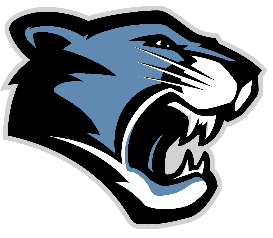 Mrs. Nancy Leiningernleininger@wcpss.netRoom 2604Course Description:American History II follows the lives of people beginning with the expansion of the west to the present day.In North Carolina, the study of history no longer supports memorization of unexamined and isolated facts, but emphasizes the thinking skills to detect trends, analyze movements and events, and develop a “sense of history.”      American History is designed to be challenging and requires students to take greater responsibility for their learning by participating in problem seeking and solving, scholarly and creative processes, critical analysis and application, reflective thinking, and the expression and defense of ideas generated through the study of content.North Carolina Standard Course of Study:  http://www.ncpublicschools.org/docs/curriculum/socialstudies/scos/unpacking/american2.pdf Materials:3-ring binder Loose leaf paperDividersWriting utensils (pencils or pens)Earbuds and an electronic deviceIt is critical for students and parents to regularly access my website for updates, notes, assignments, etc. Class website: www.leininger.weebly.com PCHS Basic Expectations:Students are expected to meet the following:Be present and on time.Be prepared and engaged in learning.Be a person of character.Be safe and comply with all PCHS and WCPSS policies.Grading Policies:Homework and some classwork assignments will be graded using a 4 point scale:4 = 100, 3 = 89, 2 = 79, 1 = 69, 0 = 40 Late Work and Make-Up Work:It is your responsibility to find out what you have missed.  Talk to your classmates about what you missed.Check my website for the assignment you missed.Ask me if you have any questions about missed assignments and/or due dates.If you know you are going to be absent in advance, ask me for work ahead of time.You will be given a day to make up work for every day you missed.  If you are working on an assignment that was given before your absence, and was due during your absence, you are expected to turn in the same day you return to school.Work turned in beyond the due date will be penalized eleven points per day, which is the equivalent to a reduction in one grade letter per day.Tests and Quizzes:Students will have an assessment after each unit. There will likely questions from previous exams to prepare students for the cumulative exam at the end of the course. The North Carolina Final Exam test will be given at the completion of the course and will count for 20% of the students’ final grade. See “makeup work policy” above for missed tests.Test corrections will be permitted for all students. Honors students will receive .25 points back per multiple choice question and academic students will receive .5 points back per multiple choice question. Students must attend tutorial sessions to complete test corrections during lunch and have 3 tutorial sessions to complete their test corrections.SMART Lunch:I am available during SMART lunch at least 5 halves per week (see the homepage of my website: www.leininger.weebly.com) for make-up tests, quizzes, and tutoring help. Please utilize this time if you are struggling. Students must attend at least four tutorials to receive additional points on their student engagement grade.PARENT/GUARDIAN & STUDENT CONTRACTWe (Parents/Guardians and Student) certify that we have read and understand the syllabus for Mrs. Bilodeau’s class and will honor it to the best of our ability. Parent/Guardian Signature(s) _________________________________________________________Parent/Guardian Printed Name _______________________________________________________Student Signature   _______________________________________________________Student Printed Name _______________________________________________________FOR PARENT/GUARDIAN TO COMPLETE (Additional Information for Ms. Bilodeau)Parent/Guardian Phone Numbers (home/cell): _______________________________________Parent/Guardian email addresses that are checked regularly:_____________________________________________________________________________________Do you have reliable access to the internet and a printer so that your student can make printouts of course materials from home? _____________________Optional, but helpful: any extra information about your student that you feel would assist me in helping in the learning and growing process. Examples include new to the area, first AP class, special learning needs, particular interests, and extracurricular activities:____________________________________________________________________________________________________________________________________________________________________________________________________________________________________________________________________________________________________________________________________________________________________________________________________________________________________________________________________________________________________________________________________________________________________________________________________________Nine Weeks Grade – AcademicNine Weeks Grade – HonorsOverall Course GradeMajor Assignments – 50%Minor Assignments (Classwork + Homework)– 40%Engagement – 10%Major Assignments – 60%Minor Assignments (Classwork + Homework – 35%)Engagement – 5%First nine weeks – 40%Second nine weeks – 40%Final Exam – 20%